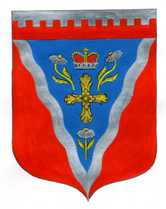 Администрациямуниципального образования Ромашкинское сельское поселениемуниципального образования Приозерский муниципальный районЛенинградской областиП О С Т А Н О В Л Е Н И Еот 26 февраля  2019 года                                                                           № 59«Об утверждении Плана мероприятий по противодействию коррупции в администрации муниципального образования Ромашкинское  сельское  поселение  муниципального  образования Приозерский муниципальный район Ленинградской области на 2019 - 2020 годы» В соответствии с Указом Президента  Российской Федерации от 29 июня 2018 года № 378 «О Национальном плане противодействия коррупции на 2018-2020 годы», Федеральным законом от 25.12.2008 г. № 273-ФЗ «О противодействии коррупции», постановлением Правительства Ленинградской области от 07.11.2018 г. № 430 «Об утверждении Плана противодействия коррупции в Ленинградской области на 2019-2020 годы» администрация МО Ромашкинское  сельского поселения МО Приозерский муниципальный район ПОСТАНОВЛЯЕТ:1.Утвердить План мероприятий по противодействию коррупции в администрации муниципального образования Ромашкинское  сельское поселение муниципального образования Приозерский муниципальный район Ленинградской области на 2019-2020 годы (приложение 1).2.Настоящее постановление вступает в силу со дня его подписания и подлежит размещению на  сайте администрации муниципального образования www.Ромашкинское.РФ.3.Контроль за исполнением настоящего постановления оставляю за собой.Глава администрации                                                                  С.В.Танков                                        Трепагина О.П.-99-555Разослано: 2-дело, 1- прокуратура-1УТВЕРЖДЕНОПостановлением администрацииМО Ромашкинское сельское поселение от 26.02.2019   № 59Планпо противодействию коррупции в администрациимуниципального образования Ромашкинское сельское поселение муниципального образования Приозерский муниципальный районЛенинградской области УТВЕРЖДЕНОПостановлением администрацииМО Ромашкинское сельское поселение от 26.02.2019   № 59Планпо противодействию коррупции в администрациимуниципального образования Ромашкинское сельское поселение муниципального образования Приозерский муниципальный районЛенинградской области УТВЕРЖДЕНОПостановлением администрацииМО Ромашкинское сельское поселение от 26.02.2019   № 59Планпо противодействию коррупции в администрациимуниципального образования Ромашкинское сельское поселение муниципального образования Приозерский муниципальный районЛенинградской области УТВЕРЖДЕНОПостановлением администрацииМО Ромашкинское сельское поселение от 26.02.2019   № 59Планпо противодействию коррупции в администрациимуниципального образования Ромашкинское сельское поселение муниципального образования Приозерский муниципальный районЛенинградской области УТВЕРЖДЕНОПостановлением администрацииМО Ромашкинское сельское поселение от 26.02.2019   № 59Планпо противодействию коррупции в администрациимуниципального образования Ромашкинское сельское поселение муниципального образования Приозерский муниципальный районЛенинградской области УТВЕРЖДЕНОПостановлением администрацииМО Ромашкинское сельское поселение от 26.02.2019   № 59Планпо противодействию коррупции в администрациимуниципального образования Ромашкинское сельское поселение муниципального образования Приозерский муниципальный районЛенинградской области УТВЕРЖДЕНОПостановлением администрацииМО Ромашкинское сельское поселение от 26.02.2019   № 59Планпо противодействию коррупции в администрациимуниципального образования Ромашкинское сельское поселение муниципального образования Приозерский муниципальный районЛенинградской области УТВЕРЖДЕНОПостановлением администрацииМО Ромашкинское сельское поселение от 26.02.2019   № 59Планпо противодействию коррупции в администрациимуниципального образования Ромашкинское сельское поселение муниципального образования Приозерский муниципальный районЛенинградской области №№п/пМероприятиеМероприятиеСрок исполненияСрок исполненияИсполнителиИсполнителиОжидаемый результатОРГАНИЗАЦИОННЫЕ МЕРЫОРГАНИЗАЦИОННЫЕ МЕРЫОРГАНИЗАЦИОННЫЕ МЕРЫОРГАНИЗАЦИОННЫЕ МЕРЫОРГАНИЗАЦИОННЫЕ МЕРЫОРГАНИЗАЦИОННЫЕ МЕРЫОРГАНИЗАЦИОННЫЕ МЕРЫ1.1.Организация контроля  за подготовкой и исполнением Плана мероприятий по противодействию коррупции в муниципальном образованииОрганизация контроля  за подготовкой и исполнением Плана мероприятий по противодействию коррупции в муниципальном образованииВ течение 2019-2020 годов (на полугодовой основе)В течение 2019-2020 годов (на полугодовой основе)Глава администрации Глава администрации Предупреждение коррупционных и иных правонарушенийПодготовка и представление отчетов  по выполнению мероприятий Плана противодействия коррупции на 2019-2020 годы в комиссию  по противодействию коррупцииПодготовка и представление отчетов  по выполнению мероприятий Плана противодействия коррупции на 2019-2020 годы в комиссию  по противодействию коррупцииВ течение 2019-2020 годов (ежеквартально)В течение 2019-2020 годов (ежеквартально)Начальник общего сектораНачальник общего сектораПовышение эффективности работы в сфере противодействия коррупцииПРАВОВОЕ ОБЕСПЕЧЕНИЕ ПРОТИВОДЕЙСТВИЯ КОРРУПЦИИПРАВОВОЕ ОБЕСПЕЧЕНИЕ ПРОТИВОДЕЙСТВИЯ КОРРУПЦИИПРАВОВОЕ ОБЕСПЕЧЕНИЕ ПРОТИВОДЕЙСТВИЯ КОРРУПЦИИПРАВОВОЕ ОБЕСПЕЧЕНИЕ ПРОТИВОДЕЙСТВИЯ КОРРУПЦИИПРАВОВОЕ ОБЕСПЕЧЕНИЕ ПРОТИВОДЕЙСТВИЯ КОРРУПЦИИПРАВОВОЕ ОБЕСПЕЧЕНИЕ ПРОТИВОДЕЙСТВИЯ КОРРУПЦИИПРАВОВОЕ ОБЕСПЕЧЕНИЕ ПРОТИВОДЕЙСТВИЯ КОРРУПЦИИПРАВОВОЕ ОБЕСПЕЧЕНИЕ ПРОТИВОДЕЙСТВИЯ КОРРУПЦИИ2.1Мониторинг изменений законодательства Российской Федерации на предмет необходимости внесения изменений в правовые акты органов местного самоуправления МО Ромашкинское сельское поселениеМониторинг изменений законодательства Российской Федерации на предмет необходимости внесения изменений в правовые акты органов местного самоуправления МО Ромашкинское сельское поселение В течение 2019-2020 годов (на постоянной основе) В течение 2019-2020 годов (на постоянной основе)Специалисты администрации в рамках своих должностных обязанностейСпециалисты администрации в рамках своих должностных обязанностейСвоевременное приведение в соответствие с действующим законодательством правовых актов органов местного самоуправления муниципального образования2.2Разработка проектов правовых актов органов местного самоуправления МО Ромашкинское сельское поселение по вопросам противодействия коррупции, а также внесение изменений в ранее принятые правовые акты в сфере противодействия коррупции.Разработка проектов правовых актов органов местного самоуправления МО Ромашкинское сельское поселение по вопросам противодействия коррупции, а также внесение изменений в ранее принятые правовые акты в сфере противодействия коррупции.По мере принятия нормативно-правовых актов Российской Федерации и Ленинградской областиПо мере принятия нормативно-правовых актов Российской Федерации и Ленинградской областиСпециалисты администрации в рамках своих должностных обязанностейСпециалисты администрации в рамках своих должностных обязанностейСвоевременное принятие соответствующих правовых актов муниципального образования и внесение изменений в ранее принятые правовые акты муниципального образования2.3Проведение антикоррупционной экспертизы нормативных правовых актов органов местного самоуправления при мониторинге их применения и проектов нормативных правовых актов органов местного самоуправления при проведении их правовой (юридической) экспертизыПроведение антикоррупционной экспертизы нормативных правовых актов органов местного самоуправления при мониторинге их применения и проектов нормативных правовых актов органов местного самоуправления при проведении их правовой (юридической) экспертизыПо мере необходимостиПо мере необходимостиНачальник общего сектора, ведущий специалист общего сектораНачальник общего сектора, ведущий специалист общего сектораВыявление в нормативно-правовых актах и их проектах коррупциогенных факторов, способствующих формированию условий для проявления коррупции и их исключение2.4Размещение проектов нормативных правовых актов органов местного самоуправления на официальных сайтах органов местного самоуправления в информационно-телекоммуникационной сети «Интернет» для организации проведения их независимой антикоррупционной экспертизыРазмещение проектов нормативных правовых актов органов местного самоуправления на официальных сайтах органов местного самоуправления в информационно-телекоммуникационной сети «Интернет» для организации проведения их независимой антикоррупционной экспертизыПо мере необходимостиПо мере необходимостиСпециалисты администрации в рамках своих должностных обязанностейСпециалисты администрации в рамках своих должностных обязанностейНедопущение принятия нормативно-правовых актов, содержащих положения, способствующие формированию условий для проявления коррупции2.5Создание и поддержание в актуальном состоянии реестра действующих нормативных правовых актов органов местного самоуправления размещение указанного реестра на официальном сайте органов местного самоуправления Ленинградской области в информационно-телекоммуникационной сети «Интернет»Создание и поддержание в актуальном состоянии реестра действующих нормативных правовых актов органов местного самоуправления размещение указанного реестра на официальном сайте органов местного самоуправления Ленинградской области в информационно-телекоммуникационной сети «Интернет»II квартал текущего года (далее на постоянной основе)II квартал текущего года (далее на постоянной основе)Начальник общего сектора, ведущий специалист общего сектораНачальник общего сектора, ведущий специалист общего сектораПодготовка персонала для реализации государственной антикоррупционной политикиПодготовка персонала для реализации государственной антикоррупционной политикиПодготовка персонала для реализации государственной антикоррупционной политикиПодготовка персонала для реализации государственной антикоррупционной политикиПодготовка персонала для реализации государственной антикоррупционной политикиПодготовка персонала для реализации государственной антикоррупционной политикиПодготовка персонала для реализации государственной антикоррупционной политикиПодготовка персонала для реализации государственной антикоррупционной политики3.1Организация ежегодного повышения квалификации муниципальных служащих, на которых возложены обязанности по профилактике коррупционных правонарушений в муниципальном образованииОрганизация ежегодного повышения квалификации муниципальных служащих, на которых возложены обязанности по профилактике коррупционных правонарушений в муниципальном образованииВ соответствии с планами повышения квалификации муниципальных служащихВ соответствии с планами повышения квалификации муниципальных служащихНачальник общего сектораНачальник общего сектораПовышение уровня квалификации муниципальных служащих, в должностные обязанности которых входит участие в противодействии коррупции3.2Организация работы по информированию муниципальных служащих о положениях действующего законодательства РФ и ЛО о противодействии коррупции, в том числе об уголовной ответственности за коррупционные правонарушения, об увольнении в связи с утратой доверия, о недопущении поведения, которое может восприниматься окружающими как обещание или предложение дачи взятки либо как согласие принять взятку или как просьба о даче взятки.Организация работы по информированию муниципальных служащих о положениях действующего законодательства РФ и ЛО о противодействии коррупции, в том числе об уголовной ответственности за коррупционные правонарушения, об увольнении в связи с утратой доверия, о недопущении поведения, которое может восприниматься окружающими как обещание или предложение дачи взятки либо как согласие принять взятку или как просьба о даче взятки.В течение 2019-2020 годов (по мере необходимости)В течение 2019-2020 годов (по мере необходимости)Начальник общего сектораНачальник общего сектораСвоевременное доведение до муниципальных служащих положений антикоррупционного законодательства путем проведения совещаний, конференций, размещения соответствующей информации на официальном сайте в сети «Интернет», на информационных стендах3.3Организация обучения муниципальных служащих, впервые поступивших на муниципальную службу для замещения должностей, включенных в перечень, установленный правовым актом органа местного самоуправления МО Ромашкинское сельское поселение по образовательным программам в области противодействия коррупции.Организация обучения муниципальных служащих, впервые поступивших на муниципальную службу для замещения должностей, включенных в перечень, установленный правовым актом органа местного самоуправления МО Ромашкинское сельское поселение по образовательным программам в области противодействия коррупции.В течение 2019-2020 годов (по мере необходимости)В течение 2019-2020 годов (по мере необходимости)Начальник общего сектораНачальник общего сектораПовышение уровня квалификации муниципальных служащихВОПРОСЫ КАДРОВОЙ РАБОТЫВОПРОСЫ КАДРОВОЙ РАБОТЫВОПРОСЫ КАДРОВОЙ РАБОТЫВОПРОСЫ КАДРОВОЙ РАБОТЫВОПРОСЫ КАДРОВОЙ РАБОТЫВОПРОСЫ КАДРОВОЙ РАБОТЫВОПРОСЫ КАДРОВОЙ РАБОТЫВОПРОСЫ КАДРОВОЙ РАБОТЫ4.1Организация контроля за представлением лицами, замещающими муниципальные должности, и муниципальными служащими сведений о своих доходах, расходах, об имуществе и обязательствах имущественного характера, а также сведений о доходах, расходах, об имуществе и обязательствах имущественного характера своих супруг (супругов) и несовершеннолетних детей (далее - сведения), и граждан, претендующих на замещение указанных должностей в порядке, установленном законодательствомОрганизация контроля за представлением лицами, замещающими муниципальные должности, и муниципальными служащими сведений о своих доходах, расходах, об имуществе и обязательствах имущественного характера, а также сведений о доходах, расходах, об имуществе и обязательствах имущественного характера своих супруг (супругов) и несовершеннолетних детей (далее - сведения), и граждан, претендующих на замещение указанных должностей в порядке, установленном законодательствомЯнварь – апрель текущего и последующего годаВ отношении граждан постоянно Январь – апрель текущего и последующего годаВ отношении граждан постоянно Начальник общего сектораНачальник общего сектораОбеспечение своевременного исполнения указанными лицами обязанности по представлению сведений о доходах, об имуществе и обязательствах имущественного характера. Организация эффективного учета и контроля.4.2Организация размещения сведений, представленных муниципальными служащими, в информационно-телекоммуникационной сети «Интернет» на официальных сайтах муниципальных образований  в порядке, установленном законодательствомОрганизация размещения сведений, представленных муниципальными служащими, в информационно-телекоммуникационной сети «Интернет» на официальных сайтах муниципальных образований  в порядке, установленном законодательствомВ течение 14 рабочих дней со дня истечения срока установленного для представления сведенийВ течение 14 рабочих дней со дня истечения срока установленного для представления сведенийНачальник общего сектораНачальник общего сектораСвоевременное размещение сведений в сети Интернет4.3Проведение анализа сведений о доходах, расходах, об имуществе и обязательствах имущественного характера, представленных  муниципальными служащимиПроведение анализа сведений о доходах, расходах, об имуществе и обязательствах имущественного характера, представленных  муниципальными служащимиДо 01 сентября текущего и последующего годаДо 01 сентября текущего и последующего годаНачальник общего сектораНачальник общего сектораВыявление признаков нарушения законодательства в сфере противодействия коррупции. Своевременное реагирование на ставшие известными факты коррупционных проявлений4.4Представление представителю нанимателя (работодателю) доклада о результатах анализа сведений, представленных муниципальными служащимиПредставление представителю нанимателя (работодателю) доклада о результатах анализа сведений, представленных муниципальными служащимиДо 15 сентября текущего и последующего годаДо 15 сентября текущего и последующего годаНачальник общего сектораНачальник общего сектора4.5Проведение в установленном законом порядке  проверок:- достоверности и полноты сведений о доходах, расходах об имуществе и обязательствах имущественного характера, представляемых гражданами, претендующими на замещение должностей муниципальной службы, муниципальными служащими;- соблюдения муниципальными служащими ограничений и запретов, требований о предотвращении и урегулировании конфликта интересов, исполнения ими обязанностей установленных Федеральным законом от 25.12.2008 № 273-ФЗ «О противодействии коррупции» и  другими федеральными законами, исполнения ими должностных обязанностейПроведение в установленном законом порядке  проверок:- достоверности и полноты сведений о доходах, расходах об имуществе и обязательствах имущественного характера, представляемых гражданами, претендующими на замещение должностей муниципальной службы, муниципальными служащими;- соблюдения муниципальными служащими ограничений и запретов, требований о предотвращении и урегулировании конфликта интересов, исполнения ими обязанностей установленных Федеральным законом от 25.12.2008 № 273-ФЗ «О противодействии коррупции» и  другими федеральными законами, исполнения ими должностных обязанностейНа основании поступившей информацииНа основании поступившей информацииНачальник общего сектораНачальник общего сектораВыявление случаев несоблюдения указанными лицами законодательства в сфере противодействия коррупции, принятие своевременных мер по выявленным нарушениям. Выявление причин и условий, способствующих совершению коррупционных правонарушений4.6Организация ознакомления граждан, поступающих на должности муниципальной службы, с законодательством в сфере противодействия коррупции, в том числе об информирование ответственности за совершение правонарушений, о недопустимости возникновения конфликта интересов и о его урегулировании, о недопущении получения и дачи взятки, о соблюдении ограничений, запретов, требований к служебному поведению, исполнении обязанностейОрганизация ознакомления граждан, поступающих на должности муниципальной службы, с законодательством в сфере противодействия коррупции, в том числе об информирование ответственности за совершение правонарушений, о недопустимости возникновения конфликта интересов и о его урегулировании, о недопущении получения и дачи взятки, о соблюдении ограничений, запретов, требований к служебному поведению, исполнении обязанностейВ течение текущего и последующего года по мере необходимостиВ течение текущего и последующего года по мере необходимостиНачальник общего сектораНачальник общего сектораПовышение муниципальными служащими антикоррупционному просвещению4.7Осуществление комплекса организационных, разъяснительных и иных мер по соблюдению муниципальными служащими ограничений, запретов, требований к служебному поведению, исполнению обязанностей, установленных в целях противодействия коррупции, а также по недопущению муниципальными служащими поведения, которое может воспринимается  как обещание или предложение дачи взятки  либо как согласие принять взятку или как просьба о даче взяткиОсуществление комплекса организационных, разъяснительных и иных мер по соблюдению муниципальными служащими ограничений, запретов, требований к служебному поведению, исполнению обязанностей, установленных в целях противодействия коррупции, а также по недопущению муниципальными служащими поведения, которое может воспринимается  как обещание или предложение дачи взятки  либо как согласие принять взятку или как просьба о даче взяткиПо мере необходимости, особенно в связи с изменением антикоррупционного законодательстваПо мере необходимости, особенно в связи с изменением антикоррупционного законодательстваНачальник общего сектораНачальник общего сектораПовышение муниципальными служащими антикоррупционному просвещению4.8Организация работы по ведению личных дел лиц, замещающих муниципальные должности и должности муниципальной службы, по актуализации сведений, содержащихся в анкетах, представляемых при назначении на указанные должности и поступлении на такую службу, об их родственниках и свойственниках в целях выявления возможного конфликта интересов.Организация работы по ведению личных дел лиц, замещающих муниципальные должности и должности муниципальной службы, по актуализации сведений, содержащихся в анкетах, представляемых при назначении на указанные должности и поступлении на такую службу, об их родственниках и свойственниках в целях выявления возможного конфликта интересов.В течение 2019-2020 годов (постоянно)В течение 2019-2020 годов (постоянно)Начальник общего сектораНачальник общего сектораВыявление причин и условий, способствующих совершению коррупционных правонарушений4.9Контроль за соблюдением лицами, замещающими должности муниципальной службы, требований законодательства Российской Федерации о противодействии коррупции, касающихся предотвращения и урегулирования конфликта интересов, в том числе за привлечением таких лиц к ответственности в случае их несоблюдения.Контроль за соблюдением лицами, замещающими должности муниципальной службы, требований законодательства Российской Федерации о противодействии коррупции, касающихся предотвращения и урегулирования конфликта интересов, в том числе за привлечением таких лиц к ответственности в случае их несоблюдения.В течение 2019-2020 годов (постоянно)В течение 2019-2020 годов (постоянно)Начальник общего сектораНачальник общего сектораПовышение эффективности механизмов предотвращенияи урегулирования конфликта интересов Обеспечение соблюдения муниципальными служащими ограничений, запретов, а также исполнения обязанностей, установленных в целях противодействия коррупции, повышение эффективности урегулирования конфликта интересов Обеспечение соблюдения муниципальными служащими ограничений, запретов, а также исполнения обязанностей, установленных в целях противодействия коррупции, повышение эффективности урегулирования конфликта интересов Обеспечение соблюдения муниципальными служащими ограничений, запретов, а также исполнения обязанностей, установленных в целях противодействия коррупции, повышение эффективности урегулирования конфликта интересов Обеспечение соблюдения муниципальными служащими ограничений, запретов, а также исполнения обязанностей, установленных в целях противодействия коррупции, повышение эффективности урегулирования конфликта интересов Обеспечение соблюдения муниципальными служащими ограничений, запретов, а также исполнения обязанностей, установленных в целях противодействия коррупции, повышение эффективности урегулирования конфликта интересов Обеспечение соблюдения муниципальными служащими ограничений, запретов, а также исполнения обязанностей, установленных в целях противодействия коррупции, повышение эффективности урегулирования конфликта интересов Обеспечение соблюдения муниципальными служащими ограничений, запретов, а также исполнения обязанностей, установленных в целях противодействия коррупции, повышение эффективности урегулирования конфликта интересов Обеспечение соблюдения муниципальными служащими ограничений, запретов, а также исполнения обязанностей, установленных в целях противодействия коррупции, повышение эффективности урегулирования конфликта интересов5.1Организация контроля за исполнением муниципальными служащими обязанности по предварительному уведомлению представителя нанимателя (работодателя) о намерении выполнять иную оплачиваемую работу, определение возможности возникновения конфликта интересов при выполнении данной работыОрганизация контроля за исполнением муниципальными служащими обязанности по предварительному уведомлению представителя нанимателя (работодателя) о намерении выполнять иную оплачиваемую работу, определение возможности возникновения конфликта интересов при выполнении данной работыВ течение текущего и последующего годаВ течение текущего и последующего годаНачальник общего сектораНачальник общего сектора5.2Организация контроля за обеспечением сообщения муниципальными служащими о получении ими подарка в связи с протокольными мероприятиями, служебными командировками и другими официальными мероприятиями, участие в которых связано с выполнением ими служебных (должностных) обязанностей, а также сдачи подаркаОрганизация контроля за обеспечением сообщения муниципальными служащими о получении ими подарка в связи с протокольными мероприятиями, служебными командировками и другими официальными мероприятиями, участие в которых связано с выполнением ими служебных (должностных) обязанностей, а также сдачи подаркаЕжеквартально Ежеквартально Начальник общего сектораНачальник общего сектора5.3Организация контроля за исполнением муниципальными служащими обязанности уведомлять в письменной форме представителя нанимателя (работодателя) о личной заинтересованности при исполнении должностных обязанностей, которая может привести к конфликту интересов, и принимать меры по предотвращению подобного конфликтаОрганизация контроля за исполнением муниципальными служащими обязанности уведомлять в письменной форме представителя нанимателя (работодателя) о личной заинтересованности при исполнении должностных обязанностей, которая может привести к конфликту интересов, и принимать меры по предотвращению подобного конфликтаЕжеквартальноЕжеквартальноНачальник общего сектораНачальник общего сектора5.4Организация контроля за исполнением муниципальными служащими обязанности уведомлять представителя нанимателя (работодателя) о фактах обращения в целях склонения к совершению коррупционных правонарушенийОрганизация контроля за исполнением муниципальными служащими обязанности уведомлять представителя нанимателя (работодателя) о фактах обращения в целях склонения к совершению коррупционных правонарушенийЕжеквартальноЕжеквартальноНачальник общего сектораНачальник общего сектора5.5Организация работы по выявлению случаев возникновения конфликта интересов, одной из сторон которого является муниципальный служащий, принятие мер, предусмотренных законодательством по предотвращению и урегулированию конфликта интересов, а также выявление причин и условий, способствующих возникновению конфликта интересовОрганизация работы по выявлению случаев возникновения конфликта интересов, одной из сторон которого является муниципальный служащий, принятие мер, предусмотренных законодательством по предотвращению и урегулированию конфликта интересов, а также выявление причин и условий, способствующих возникновению конфликта интересовВ течение текущего и последующего годаВ течение текущего и последующего годаНачальник общего сектораНачальник общего сектора5.6Мониторинг (установление) наличия у муниципальных служащих близкого родства или свойства с главой муниципального образования, возглавляющим местную администрацию, если замещение должности муниципальной службы связано с непосредственной подчиненностью или подконтрольностью этому должностному лицу, или с муниципальным служащим, если замещение должности связано с непосредственной подчиненностью или подконтрольностью одного из них другомуМониторинг (установление) наличия у муниципальных служащих близкого родства или свойства с главой муниципального образования, возглавляющим местную администрацию, если замещение должности муниципальной службы связано с непосредственной подчиненностью или подконтрольностью этому должностному лицу, или с муниципальным служащим, если замещение должности связано с непосредственной подчиненностью или подконтрольностью одного из них другомуВ течение текущего и последующего года В течение текущего и последующего года Начальник общего сектораНачальник общего сектора5.7Организационное и документационное обеспечение деятельности комиссий по соблюдению требований к служебному поведению муниципальных служащих и урегулированию конфликта интересовОрганизационное и документационное обеспечение деятельности комиссий по соблюдению требований к служебному поведению муниципальных служащих и урегулированию конфликта интересовВ течение текущего и последующего годаВ течение текущего и последующего годаНачальник общего сектораНачальник общего сектора5.8Организация работы по соблюдению гражданами, замещавшими должности муниципальной службы, включенные в перечни должностей, установленные нормативными правовыми актами Российской Федерации, в течение двух лет после увольнения с муниципальной службы, обязанности получения согласия комиссии по соблюдению требований к служебному поведению муниципальных служащих и урегулированию конфликта интересов на замещение ими на условиях трудового договора должности в организации и (или) выполнения в данной организации работы на условиях гражданско-правового договора, если отдельные функции муниципального (административного) управления данной организацией входили в их должностные (служебные) обязанностиОрганизация работы по соблюдению гражданами, замещавшими должности муниципальной службы, включенные в перечни должностей, установленные нормативными правовыми актами Российской Федерации, в течение двух лет после увольнения с муниципальной службы, обязанности получения согласия комиссии по соблюдению требований к служебному поведению муниципальных служащих и урегулированию конфликта интересов на замещение ими на условиях трудового договора должности в организации и (или) выполнения в данной организации работы на условиях гражданско-правового договора, если отдельные функции муниципального (административного) управления данной организацией входили в их должностные (служебные) обязанностиВ течение текущего и последующего годаВ течение текущего и последующего годаНачальник общего сектораНачальник общего сектора5.9Подготовка и направление руководителям структурных подразделений администраций муниципального образования Приозерский муниципальный район  Ленинградской области информационных писем о результатах деятельности комиссий по соблюдению требований к служебному поведению и урегулированию конфликта интересов. Обеспечение размещения и систематического обновления на информационных стендах в зданиях администраций муниципальных образований, в информационно-телекоммуникационной сети «Интернет» на официальных сайтах муниципальных образований  информации о деятельности комиссий по соблюдению требований к служебному поведению и урегулированию конфликта интересовПодготовка и направление руководителям структурных подразделений администраций муниципального образования Приозерский муниципальный район  Ленинградской области информационных писем о результатах деятельности комиссий по соблюдению требований к служебному поведению и урегулированию конфликта интересов. Обеспечение размещения и систематического обновления на информационных стендах в зданиях администраций муниципальных образований, в информационно-телекоммуникационной сети «Интернет» на официальных сайтах муниципальных образований  информации о деятельности комиссий по соблюдению требований к служебному поведению и урегулированию конфликта интересовЕжеквартальноЕжеквартальноНачальник общего сектораНачальник общего сектораОБЕСПЕЧЕНИЕ ПРОЗРАЧНОСТИ ДЕЯТЕЛЬНОСТИ ОРГАНОВ МЕСТНОГО САМОУПРАВЛЕНИЯ ЛЕНИНГРАДСКОЙ ОБЛАСТИОБЕСПЕЧЕНИЕ ПРОЗРАЧНОСТИ ДЕЯТЕЛЬНОСТИ ОРГАНОВ МЕСТНОГО САМОУПРАВЛЕНИЯ ЛЕНИНГРАДСКОЙ ОБЛАСТИОБЕСПЕЧЕНИЕ ПРОЗРАЧНОСТИ ДЕЯТЕЛЬНОСТИ ОРГАНОВ МЕСТНОГО САМОУПРАВЛЕНИЯ ЛЕНИНГРАДСКОЙ ОБЛАСТИОБЕСПЕЧЕНИЕ ПРОЗРАЧНОСТИ ДЕЯТЕЛЬНОСТИ ОРГАНОВ МЕСТНОГО САМОУПРАВЛЕНИЯ ЛЕНИНГРАДСКОЙ ОБЛАСТИОБЕСПЕЧЕНИЕ ПРОЗРАЧНОСТИ ДЕЯТЕЛЬНОСТИ ОРГАНОВ МЕСТНОГО САМОУПРАВЛЕНИЯ ЛЕНИНГРАДСКОЙ ОБЛАСТИОБЕСПЕЧЕНИЕ ПРОЗРАЧНОСТИ ДЕЯТЕЛЬНОСТИ ОРГАНОВ МЕСТНОГО САМОУПРАВЛЕНИЯ ЛЕНИНГРАДСКОЙ ОБЛАСТИОБЕСПЕЧЕНИЕ ПРОЗРАЧНОСТИ ДЕЯТЕЛЬНОСТИ ОРГАНОВ МЕСТНОГО САМОУПРАВЛЕНИЯ ЛЕНИНГРАДСКОЙ ОБЛАСТИОБЕСПЕЧЕНИЕ ПРОЗРАЧНОСТИ ДЕЯТЕЛЬНОСТИ ОРГАНОВ МЕСТНОГО САМОУПРАВЛЕНИЯ ЛЕНИНГРАДСКОЙ ОБЛАСТИ6.16.1Обеспечение соответствия раздела «Противодействие коррупции» официального сайта администрации муниципального образования в информационно-телекоммуникационной сети «Интернет» требованиям к размещению и наполнению подразделов, посвященных вопросам противодействия коррупции, официальных сайтов федеральных государственных органов, Центрального банка Российской Федерации, Пенсионного фонда Российской Федерации, Фонда социального страхования Российской Федерации, Федерального фонда обязательного медицинского страхования, государственных корпораций (компаний), иных организаций, созданных на основании федеральных законов, и требованиям к должностям, замещение которых влечет за собой размещение сведений о доходах, расходах, об имуществе и обязательствах имущественного характера, утвержденным приказом Министерства труда и социальной защиты Российской Федерации от 07.10.2013 № 530нОбеспечение соответствия раздела «Противодействие коррупции» официального сайта администрации муниципального образования в информационно-телекоммуникационной сети «Интернет» требованиям к размещению и наполнению подразделов, посвященных вопросам противодействия коррупции, официальных сайтов федеральных государственных органов, Центрального банка Российской Федерации, Пенсионного фонда Российской Федерации, Фонда социального страхования Российской Федерации, Федерального фонда обязательного медицинского страхования, государственных корпораций (компаний), иных организаций, созданных на основании федеральных законов, и требованиям к должностям, замещение которых влечет за собой размещение сведений о доходах, расходах, об имуществе и обязательствах имущественного характера, утвержденным приказом Министерства труда и социальной защиты Российской Федерации от 07.10.2013 № 530нВ течение текущего и последующего годаВедущий специалист общего сектораПовышение информационной открытости администрации муниципального образования, актуализация раздела «Противодействие коррупции».Повышение информационной открытости администрации муниципального образования, актуализация раздела «Противодействие коррупции».6.26.2Размещение на официальных сайтах органов местного самоуправления муниципальных образований в информационно-телекоммуникационной сети «Интернет» информации в соответствии с Федеральным законом от 09.02.2009 № 8-ФЗ «Об обеспечении доступа к информации о деятельности государственных органов и органов местного самоуправления»Размещение на официальных сайтах органов местного самоуправления муниципальных образований в информационно-телекоммуникационной сети «Интернет» информации в соответствии с Федеральным законом от 09.02.2009 № 8-ФЗ «Об обеспечении доступа к информации о деятельности государственных органов и органов местного самоуправления»В течение текущего и последующего годаВедущий специалист общего сектора6.36.3Совершенствование содержания официальных сайтов органов местного самоуправления муниципальных образований в информационно-телекоммуникационной сети «Интернет» в части, касающейся информации в сфере противодействия коррупции:- размещение ссылки на раздел «Противодействие коррупции» на главной странице сайта в доступном для быстрого восприятия месте;- обеспечение возможности наглядного и быстрого доступа к плану противодействия коррупции в муниципальном образовании (размещение ссылки на указанный план не только в разделе «Принятые правовые акты», но и в разделе «Противодействие коррупции» или на главной странице сайта);- применение иных средств и способов повышения прозрачности сайта (баннеры, выпадающее меню, облако тэгов и др.)Совершенствование содержания официальных сайтов органов местного самоуправления муниципальных образований в информационно-телекоммуникационной сети «Интернет» в части, касающейся информации в сфере противодействия коррупции:- размещение ссылки на раздел «Противодействие коррупции» на главной странице сайта в доступном для быстрого восприятия месте;- обеспечение возможности наглядного и быстрого доступа к плану противодействия коррупции в муниципальном образовании (размещение ссылки на указанный план не только в разделе «Принятые правовые акты», но и в разделе «Противодействие коррупции» или на главной странице сайта);- применение иных средств и способов повышения прозрачности сайта (баннеры, выпадающее меню, облако тэгов и др.)До 01.05Ведущий специалист общего сектора6.46.4Прием и рассмотрение электронных сообщений от граждан и организаций о фактах коррупции, поступивших на официальный интернет-сайтПрием и рассмотрение электронных сообщений от граждан и организаций о фактах коррупции, поступивших на официальный интернет-сайтВ течение2019-2020 годов (по мере поступления сообщений)Ведущий специалист общего сектора6.56.5Размещение на официальных сайтах органов местного самоуправления муниципальных образований в информационно-телекоммуникационной сети «Интернет» информации о вступивших в законную силу решениях судов, арбитражных судов о признании недействительными ненормативных правовых актов, незаконными решений и действий (бездействия) указанных органов и их должностных лицРазмещение на официальных сайтах органов местного самоуправления муниципальных образований в информационно-телекоммуникационной сети «Интернет» информации о вступивших в законную силу решениях судов, арбитражных судов о признании недействительными ненормативных правовых актов, незаконными решений и действий (бездействия) указанных органов и их должностных лицЕжеквартальноВедущий специалист общего сектора6.66.6Обеспечение взаимодействия администрации муниципального образования со средствами массовой информации по вопросам в сфере противодействия коррупции, в том числе оказание содействия средствам массовой информации в освещении мер по противодействию коррупции, принимаемых администрацией, и в придании гласности фактов коррупции.Обеспечение взаимодействия администрации муниципального образования со средствами массовой информации по вопросам в сфере противодействия коррупции, в том числе оказание содействия средствам массовой информации в освещении мер по противодействию коррупции, принимаемых администрацией, и в придании гласности фактов коррупции.В течение текущего и последующего годаГлава администрации6.76.7Регулярная актуализация информации по вопросам противодействия коррупции, размещаемой на стенде в здании администрации муниципального образования Регулярная актуализация информации по вопросам противодействия коррупции, размещаемой на стенде в здании администрации муниципального образования В течение текущего и последующего годаВедущий специалист общего сектора СОВЕРШЕНСТВОВАНИЕ ОРГАНИЗАЦИИ ДЕЯТЕЛЬНОСТИ В СФЕРЕ ЗАКУПОК ТОВАРОВ, РАБОТ, УСЛУГ ДЛЯ ОБЕСПЕЧЕНИЯ МУНИЦИПАЛЬНЫХ НУЖД СОВЕРШЕНСТВОВАНИЕ ОРГАНИЗАЦИИ ДЕЯТЕЛЬНОСТИ В СФЕРЕ ЗАКУПОК ТОВАРОВ, РАБОТ, УСЛУГ ДЛЯ ОБЕСПЕЧЕНИЯ МУНИЦИПАЛЬНЫХ НУЖД СОВЕРШЕНСТВОВАНИЕ ОРГАНИЗАЦИИ ДЕЯТЕЛЬНОСТИ В СФЕРЕ ЗАКУПОК ТОВАРОВ, РАБОТ, УСЛУГ ДЛЯ ОБЕСПЕЧЕНИЯ МУНИЦИПАЛЬНЫХ НУЖД СОВЕРШЕНСТВОВАНИЕ ОРГАНИЗАЦИИ ДЕЯТЕЛЬНОСТИ В СФЕРЕ ЗАКУПОК ТОВАРОВ, РАБОТ, УСЛУГ ДЛЯ ОБЕСПЕЧЕНИЯ МУНИЦИПАЛЬНЫХ НУЖД СОВЕРШЕНСТВОВАНИЕ ОРГАНИЗАЦИИ ДЕЯТЕЛЬНОСТИ В СФЕРЕ ЗАКУПОК ТОВАРОВ, РАБОТ, УСЛУГ ДЛЯ ОБЕСПЕЧЕНИЯ МУНИЦИПАЛЬНЫХ НУЖД СОВЕРШЕНСТВОВАНИЕ ОРГАНИЗАЦИИ ДЕЯТЕЛЬНОСТИ В СФЕРЕ ЗАКУПОК ТОВАРОВ, РАБОТ, УСЛУГ ДЛЯ ОБЕСПЕЧЕНИЯ МУНИЦИПАЛЬНЫХ НУЖД СОВЕРШЕНСТВОВАНИЕ ОРГАНИЗАЦИИ ДЕЯТЕЛЬНОСТИ В СФЕРЕ ЗАКУПОК ТОВАРОВ, РАБОТ, УСЛУГ ДЛЯ ОБЕСПЕЧЕНИЯ МУНИЦИПАЛЬНЫХ НУЖД СОВЕРШЕНСТВОВАНИЕ ОРГАНИЗАЦИИ ДЕЯТЕЛЬНОСТИ В СФЕРЕ ЗАКУПОК ТОВАРОВ, РАБОТ, УСЛУГ ДЛЯ ОБЕСПЕЧЕНИЯ МУНИЦИПАЛЬНЫХ НУЖД7.1Выполнение комиссиями по осуществлению муниципальных закупок проверок соответствия участников закупок требованиям, установленным пунктом 9 части 1 статьи 31 Федерального закона от 05.04.2013 № 44-ФЗ  «О контрактной системе в сфере закупок товаров, работ, услуг для обеспечения государственных и муниципальных нужд»Выполнение комиссиями по осуществлению муниципальных закупок проверок соответствия участников закупок требованиям, установленным пунктом 9 части 1 статьи 31 Федерального закона от 05.04.2013 № 44-ФЗ  «О контрактной системе в сфере закупок товаров, работ, услуг для обеспечения государственных и муниципальных нужд»В течение текущего и последующего годаВ течение текущего и последующего годаПредседатель комиссииПредседатель комиссииПрофилактика случаев нарушения требований в сфере противодействия коррупции7.2Осуществление кадровой работы с личными делами муниципальных служащих, лиц, замещающих муниципальные должности, и мониторинга закупок в целях выявления возможного конфликта интересов у указанных лиц в связи с организацией и проведением муниципальных закупокОсуществление кадровой работы с личными делами муниципальных служащих, лиц, замещающих муниципальные должности, и мониторинга закупок в целях выявления возможного конфликта интересов у указанных лиц в связи с организацией и проведением муниципальных закупокНа полугодовой основеНа полугодовой основеНачальник общего сектора,Начальник сектора экономики и финансовНачальник общего сектора,Начальник сектора экономики и финансов7.3Анализ результатов контроля в сфере муниципальных закупок, в том числе ведомственного контроля в сфере закупок, представление информации о результатах контроля в комиссию (совет) по противодействию коррупции в муниципальном образованииАнализ результатов контроля в сфере муниципальных закупок, в том числе ведомственного контроля в сфере закупок, представление информации о результатах контроля в комиссию (совет) по противодействию коррупции в муниципальном образованииНа полугодовой основеНа полугодовой основеНачальник сектора экономики и финансовНачальник сектора экономики и финансовАНТИКОРРУПЦИОННАЯ ПРОПАГАНДА И ПРОСВЕЩЕНИЕАНТИКОРРУПЦИОННАЯ ПРОПАГАНДА И ПРОСВЕЩЕНИЕАНТИКОРРУПЦИОННАЯ ПРОПАГАНДА И ПРОСВЕЩЕНИЕАНТИКОРРУПЦИОННАЯ ПРОПАГАНДА И ПРОСВЕЩЕНИЕАНТИКОРРУПЦИОННАЯ ПРОПАГАНДА И ПРОСВЕЩЕНИЕАНТИКОРРУПЦИОННАЯ ПРОПАГАНДА И ПРОСВЕЩЕНИЕАНТИКОРРУПЦИОННАЯ ПРОПАГАНДА И ПРОСВЕЩЕНИЕАНТИКОРРУПЦИОННАЯ ПРОПАГАНДА И ПРОСВЕЩЕНИЕ8.1Обеспечение функционирования «телефонов доверия», сайтов в информационно-коммуникационной сети «Интернет», других информационно-коммуникационных каналов, позволяющих гражданам беспрепятственно сообщать о коррупционных проявлениях в деятельности органов местного самоуправления Обеспечение функционирования «телефонов доверия», сайтов в информационно-коммуникационной сети «Интернет», других информационно-коммуникационных каналов, позволяющих гражданам беспрепятственно сообщать о коррупционных проявлениях в деятельности органов местного самоуправления постояннопостоянноНачальник общего сектораНачальник общего сектораПовышение информационной открытости администрации муниципального образования8.2Организация и проведение практических семинаров, совещаний, «круглых столов» по антикоррупционной тематике для муниципальных служащих, в том числе: - по формированию негативного отношения к получению подарков; - о порядке уведомления о получении подарка и его передачи; - об установлении наказания за коммерческий подкуп, получение и дачу взятки, посредничество во взяточничестве в виде штрафов, кратных сумме коммерческого подкупа или взятки;- об увольнении в связи с утратой доверия;- по формированию отрицательного отношения к коррупции и т.д.Организация и проведение практических семинаров, совещаний, «круглых столов» по антикоррупционной тематике для муниципальных служащих, в том числе: - по формированию негативного отношения к получению подарков; - о порядке уведомления о получении подарка и его передачи; - об установлении наказания за коммерческий подкуп, получение и дачу взятки, посредничество во взяточничестве в виде штрафов, кратных сумме коммерческого подкупа или взятки;- об увольнении в связи с утратой доверия;- по формированию отрицательного отношения к коррупции и т.д.Март 2019Март 2020Март 2019Март 2020Глава администрацииГлава администрации8.2Обеспечение информационной поддержки, в том числе с использованием официальных сайтов органов местного самоуправления муниципального образования в информационно-коммуникационной сети «Интернет», программ, проектов, акций и других инициатив в сфере противодействия коррупции, осуществляемых на территории муниципального образованияОбеспечение информационной поддержки, в том числе с использованием официальных сайтов органов местного самоуправления муниципального образования в информационно-коммуникационной сети «Интернет», программ, проектов, акций и других инициатив в сфере противодействия коррупции, осуществляемых на территории муниципального образованияВ течение текущего и последующего годаВ течение текущего и последующего годаНачальник  общего сектораНачальник  общего сектора8.3Разработка и размещение в зданиях и помещениях, занимаемых органами местного самоуправления и подведомственными им организациями, информации по вопросам профилактики коррупционных проявлений, в том числе социальной рекламыРазработка и размещение в зданиях и помещениях, занимаемых органами местного самоуправления и подведомственными им организациями, информации по вопросам профилактики коррупционных проявлений, в том числе социальной рекламыВ течение текущего и последующего годаВ течение текущего и последующего годаВедущий специалист общего сектораВедущий специалист общего сектора8.4Организация с участием представителей прокуратуры правового просвещения муниципальных служащих и лиц, замещающих муниципальные должностиОрганизация с участием представителей прокуратуры правового просвещения муниципальных служащих и лиц, замещающих муниципальные должностиОрганизация с участием представителей прокуратуры правового просвещения муниципальных служащих и лиц, замещающих муниципальные должностиЕжегодноГлава администрацииГлава администрации